Informacja o podmiotach gospodarki narodowej wpisanych do rejestru REGON w województwie kujawsko-pomorskim – luty 2022 r. 
Według stanu na koniec lutego 2022 r. 
w rejestrze REGON w województwie kujawsko-
-pomorskim zarejestrowanych było 215,5 tys. podmiotów gospodarki narodowej (bez osób fizycznych prowadzących wyłącznie indywidualne gospodarstwa rolne). Było to o 2,5% więcej niż 
w końcu lutego 2021 r. Tablica 1. Podmioty gospodarki narodowej w rejestrze REGONa w województwie kujawsko-
-pomorskim w lutym 2022 r.a Dotyczy osób prawnych, jednostek organizacyjnych niemających osobowości prawnej oraz osób fizycznych prowadzących działalność gospodarczą (bez osób fizycznych prowadzących gospodarstwa indywidualne w rolnictwie).Według stanu na koniec stycznia 2022 roku do rejestru REGON wpisanych było 215,5 tys. podmiotów gospodarki narodowej, czyli o 2,5% więcej niż w analogicznym okresie roku poprzedniego. Osób fizycznych prowadzących działalność gospodarczą było zarejestrowanych 157,8 tys. (o 1,9% niż w końcu lutego 2021 r.).Liczba podmiotów w porównaniu do końca lutego 2021 r. spadła tylko w 3 sekcjach. Było to górnictwo i wydobywanie (0 4,2%), działalność finansowa i ubezpieczeniowa (o 2,7%) i handel; naprawa pojazdów samochodowych (o 0,4%). Największy wzrost, o 17,3%, miał miejsce 
w wytwarzaniu i zaopatrywaniu w energię elektryczną, gaz, parę wodną i gorącą wodę.W lutym 2022 r. w stosunku do analogicznego okresu ubiegłego roku liczba nowych wpisów wśród osób fizycznych wzrosła o 5,5%, a wśród spółek o 84,3%. Na każdy 1 tys. podmiotów 
zarejestrowanych w rejestrze REGON przypadało 6,1 nowego wpisu, czyli o 0,6 podmiotu więcej niż przed rokiem. Dla osób fizycznych wskaźnik ten wyniósł 6,5 nowych wpisów na 1 tys. zarejestrowanych osób fizycznych. Natomiast dla spółek miał wartość 6,9 nowych wpisów 
na 1 tys. tych podmiotów zarejestrowanych w rejestrze REGON w końcu lutego 2022 r.Spośród podmiotów nowo zarejestrowanych w lutym 2022 r. 24,1% należało do sekcji budownictwo, a 16,0% do sekcji handel; naprawa pojazdów samochodowych. Największy wzrost liczby nowych wpisów w porównaniu z lutym 2021 r., o ponad ¾, odnotowano w sekcji wytwarzanie i zaopatrywanie w energię elektryczną, gaz, parę wodną i gorącą wodę . Z kolei najbardziej, o ponad 1/4, liczba nowych wpisów spadła w edukacji. W 4 sekcjach na 1 tys. podmiotów nowo zarejestrowanych w rejestrze REGON według stanu na koniec lutego 2022 r. przypadało ponad 10 nowych rejestracji dokonanych w omawianym miesiącu. Były to wytwarzanie i zaopatrywanie w energię elektryczną, gaz, parę wodną 
i gorącą wodę (17,0), informacja i komunikacja (12,3), budownictwo (10,2) oraz dostawa wody; gospodarowanie ściekami i odpadami; rekultywacja (10,1). W pozostałych liczba nowych rejestracji oscylowała między 2,4 a 7,5 wpisów na 1 tys. podmiotów zarejestrowanych 
w REGON.Wykres 1. Podmioty nowo zarejestrowane w rejestrze REGON w województwie kujawsko-
-pomorskim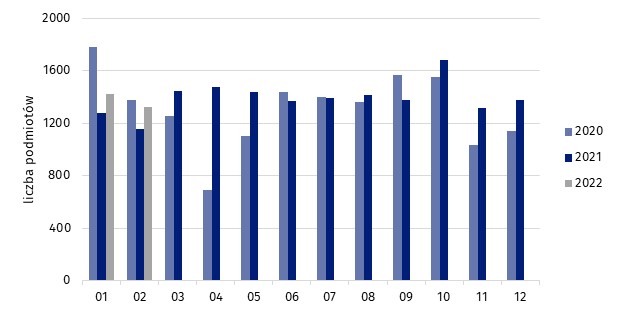 Liczba podmiotów wyrejestrowanych z rejestru REGON w lutym 2022 r. była o 71,9% większa niż w analogicznym miesiącu 2021 r. Na każdy 1 tys. podmiotów, które były zarejestrowane 
w rejestrze REGON w lutym 2022 r. przypadły 5,4 podmioty zlikwidowane w tym miesiącu. Wskaźnik był większy o 2,2 podmiotu skreślonego na 1 tys. znajdujących się w rejestrze podmiotów niż przed rokiem. Wśród osób fizycznych prowadzących działalność gospodarczą miał on wartość 6,9 a wśród spółek 1,7. Spośród podmiotów wyrejestrowanych z rejestru REGON w lutym 2022 r. ponad ¼ stanowiły należące do sekcji handel; naprawa pojazdów samochodowych, a 1/5 do sekcji budownictwo. Największy wzrost liczby skreśleń podmiotów w stosunku do lutego 2021 r., ponad 4-krotny, miał miejsce w działalności związanej z kulturą, rozrywką i rekreacją. W administrowaniu i działalności wspierającej na 1 tys. zarejestrowanych w rejestrze w końcu lutego 2022 r. podmiotów wykonujących sklasyfikowaną w tej sekcji działalność przypadało najwięcej, bo 7,6 skreślonych podmiotów. W pozostałych sekcjach wartość wskaźnika wahała się między 1,3 a 7,4 podmiotów.W lutym 2022 r. liczba podmiotów nowo zarejestrowanych była większa niż wyrejestrowanych. Na każde 100 podmiotów, które zostały skreślone z rejestru REGON w lutym przypadało 113 nowych wpisów. W 7 sekcjach liczba nowych wpisów była wyższa niż skreśleń. Najwięcej było ich w informacji i komunikacji, gdzie na 100 podmiotów wyrejestrowanych przypadały 343 nowe wpisy oraz w obsłudze rynku nieruchomości (307). Natomiast najmniej podmiotów nowych na 100 skreślonych odnotowano w sekcji działalność finansowa i ubezpieczeniowa – 55.Wykres 2. Podmioty z zawieszoną działalnością w rejestrze REGON w województwie kujawsko-
-pomorskim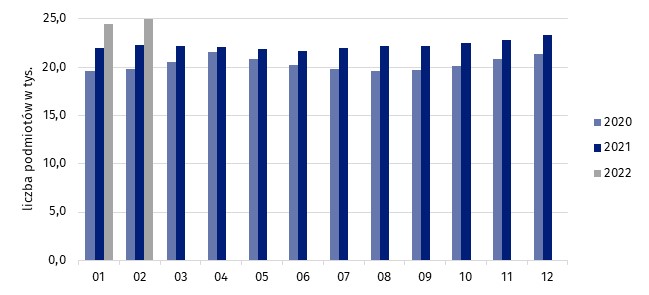 W końcu lutego 2022 r. podmioty z zawieszoną działalnością stanowiły 11,6% podmiotów 
zarejestrowanych w rejestrze REGON w województwie. Było to o 1,0 p. proc. więcej niż rok wcześniej. Podobnie jak w poprzednich miesiącach, sekcją o największym udziale podmiotów 
z zawieszoną działalnością było budownictwo (19,2%). Powyżej 10% podmiotów z zawieszoną działalnością odnotowano poza budownictwem w 10 sekcjach. Wzrost udziału podmiotów zawieszonych w lutym 2022 r. w stosunku do analogicznego miesiąca 2021 r. wystąpił 
w 15 sekcjach. Największy był w budownictwie oraz działalności profesjonalnej, naukowej 
i technicznej, gdzie wyniósł 1,5 p. proc.Względem lutego 2021 r. w 11 powiatach oraz w Bydgoszczy, Grudziądzu i w Toruniu, nastąpił wzrost liczby nowych rejestracji. Największy, 2-krotny, w powiatach lipnowskim i mogileńskim. W 7 powiatach i we Włocławku powstało mniej podmiotów niż w lutym 2021 r. Największy spadek miał miejsce w powiecie sępoleńskim (o 25,0%), a najmniejszy w nakielskim (o 6,1%). 
W powiecie toruńskim zarejestrowano tyle samo nowych podmiotów, co przed rokiem.Tylko w powiecie radziejowskim (o 27,8%) i sępoleńskim (o 10,0%) oraz w Grudziądzu (o 5,7%) skreślono w lutym 2022 r. mniej podmiotów niż w analogicznym okresie poprzedniego roku. Największy, ponad 3-krotny wzrost, miał miejsce w powiecie inowrocławskim. Mapa 1. Podmioty nowo zarejestrowane w przeliczeniu na 100 podmiotów wyrejestrowanych 
w województwie kujawsko-pomorskim w lutym 2022 r. 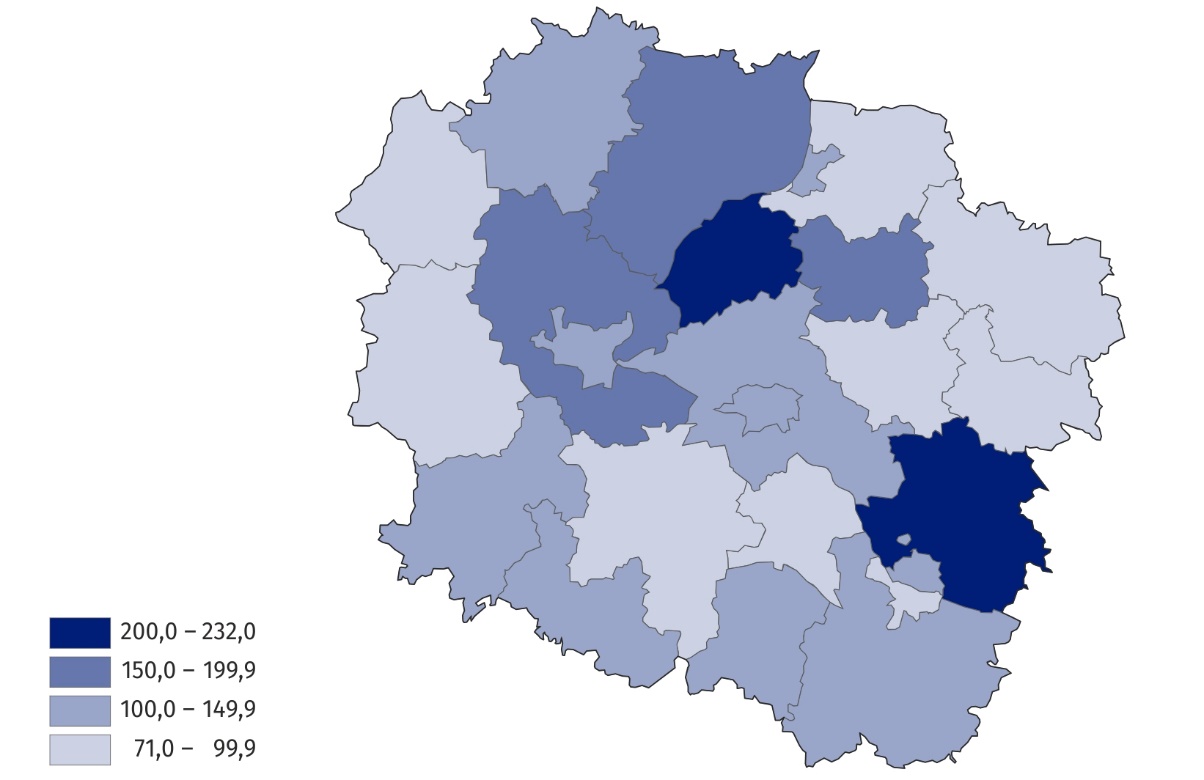 W omawianym miesiącu tylko w 9 powiatach liczba nowych wpisów była wyższa niż podmiotów wyrejestrowanych. Najkorzystniej pod tym względem sytuacja prezentowała się w powiecie lipnowskim, gdzie na 100 skreśleń przypadały 232 nowe wpisy. Natomiast we Włocławku było zaledwie 71 wpisów na 100 skreśleń.Mapa 2. Udział podmiotów z zawieszoną działalnością w ogólnej liczbie podmiotów 
zarejestrowanych w województwie kujawsko-pomorskim w 2022 r.Stan na 28 lutego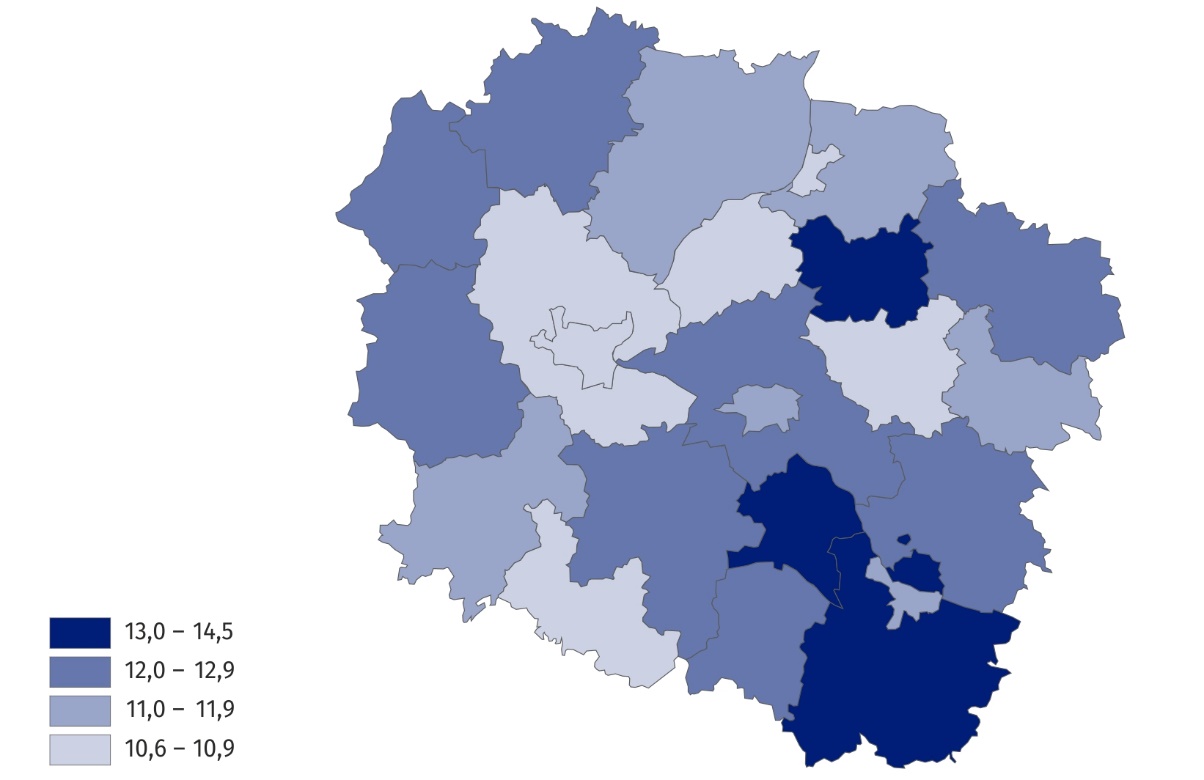 W 18 powiatach i we wszystkich miastach na prawach powiatu zwiększył się nieznacznie 
w porównaniu z lutym 2021 r. udział podmiotów z zawieszoną działalnością w ogólnej liczbie podmiotów w nich zarejestrowanych. Najbardziej, o 1,6 p. proc., w powiecie nakielskim 
i radziejowskim. W powiecie aleksandrowskim utrzymał się największy w województwie odsetek podmiotów, które miały zawieszoną działalność gospodarczą w ogólnej liczbie zarejestrowanych tam podmiotów (14,5%). Był on o 1,8 p. proc. mniejszy niż przed rokiem. 
W pozostałych powiatach oscylował między 13,4% w powiecie wąbrzeskim a 10,6% 
– w chełmińskim, mogileńskim oraz w Grudziądzu.W przypadku cytowania danych Głównego Urzędu Statystycznego prosimy o zamieszczenie informacji: „Źródło danych GUS”, a przypadku publikowania obliczeń dokonanych na danych opublikowanych przez GUS prosimy o zamieszczenie informacji: „Opracowanie własne na podstawie danych GUS”Podmioty02 202202 2022Podmiotyliczba podmiotów02 2021=100Podmioty wpisane do rejestru REGON215467102,5podmioty nowo zarejestrowane1322114,4podmioty wyrejestrowane1167171,9podmioty z zawieszoną działalnością24931111,8Opracowanie merytoryczne:Urząd Statystyczny w BydgoszczyDyrektor dr Wiesława GierańczykTel: 52 366 93 90Rozpowszechnianie:
Zespół do spraw obsługi mediówTel: 539 671 457, 532 457 701Kujawsko-Pomorski Ośrodek Badań Regionalnych Tel: 539 971 457e-mail: media_USBdg@stat.gov.plbydgoszcz.stat.gov.pl     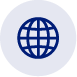 Kujawsko-Pomorski Ośrodek Badań Regionalnych Tel: 539 971 457e-mail: media_USBdg@stat.gov.pl@BYDGOSZCZ_STAT 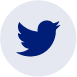 Kujawsko-Pomorski Ośrodek Badań Regionalnych Tel: 539 971 457e-mail: media_USBdg@stat.gov.pl@GlownyUrzadStatystyczny 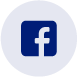 Kujawsko-Pomorski Ośrodek Badań Regionalnych Tel: 539 971 457e-mail: media_USBdg@stat.gov.plgus_stat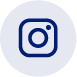 glownyurzadstatystycznygus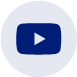 glownyurzadstatystyczny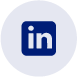 Powiązane opracowaniaRocznik Statystyczny Województwa Kujawsko-Pomorskiego 2020Województwo kujawsko-pomorskie w liczbach 2021Biuletyn statystyczny województwa kujawsko-pomorskiego 4 kwartał 2021 r. Komunikat o sytuacji społeczno-gospodarczej województwa kujawsko-pomorskiego – styczeń 2022 r. Podmioty gospodarki narodowej w rejestrze REGON w województwie kujawsko-pomorskim w 2021 r.Podmioty nowo zarejestrowane, wyrejestrowane i z zawieszoną działalnością w województwie kujawsko-
-pomorskim w pierwszym roku pandemii COVID-19 (03.2020-02.2021)Informacja o podmiotach gospodarki narodowej wpisanych do rejestru REGON w województwie kujawsko-pomorskim – styczeń 2021 r.Kobiety prowadzące działalność gospodarczą jako osoby fizyczne zarejestrowane w województwie kujawsko-
-pomorskim w 2021 r.Temat dostępny w bazach danychBank Danych Lokalnych – Podmioty gospodarcze i przekształcenia własnościowe i strukturalneWażniejsze pojęcia dostępne w słownikuPodmioty gospodarki narodowejNumer identyfikacyjny REGONOsoba fizyczna prowadząca działalność gospodarcząRodzaj działalności przeważającejWykonywana działalnośćPowiatPowiązane opracowaniaRocznik Statystyczny Województwa Kujawsko-Pomorskiego 2020Województwo kujawsko-pomorskie w liczbach 2021Biuletyn statystyczny województwa kujawsko-pomorskiego 4 kwartał 2021 r. Komunikat o sytuacji społeczno-gospodarczej województwa kujawsko-pomorskiego – styczeń 2022 r. Podmioty gospodarki narodowej w rejestrze REGON w województwie kujawsko-pomorskim w 2021 r.Podmioty nowo zarejestrowane, wyrejestrowane i z zawieszoną działalnością w województwie kujawsko-
-pomorskim w pierwszym roku pandemii COVID-19 (03.2020-02.2021)Informacja o podmiotach gospodarki narodowej wpisanych do rejestru REGON w województwie kujawsko-pomorskim – styczeń 2021 r.Kobiety prowadzące działalność gospodarczą jako osoby fizyczne zarejestrowane w województwie kujawsko-
-pomorskim w 2021 r.Temat dostępny w bazach danychBank Danych Lokalnych – Podmioty gospodarcze i przekształcenia własnościowe i strukturalneWażniejsze pojęcia dostępne w słownikuPodmioty gospodarki narodowejNumer identyfikacyjny REGONOsoba fizyczna prowadząca działalność gospodarcząRodzaj działalności przeważającejWykonywana działalnośćPowiat